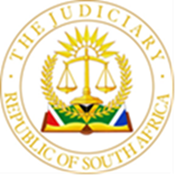 		 	           IN THE HIGH COURT OF SOUTH AFRICA(GAUTENG DIVISION PRETORIA)			           (SPECIAL INTERLOCUTORY ROLL)13 MARCH 2024BEFORE THE HONOURABLE MADAM JUSTICE MAHOSI J     	      			JUDGE’S SECRETARY: Lmakwela@judiciary.org.za				Tel: 315 -7467G D SITHOLE			VS			RAF			32713/19M R PHASHA			VS			RAF			69088/19A T VOMBE			VS			RAF			89762/19L E MPATLANYANE		VS			RAF			30624/22B MODILA			VS			RAF			43540/18W B MPUNGOSE		VS			RAF			20233/16S L MOKONE			VS			RAF			25298/20A MORIPA			VS			RAF			020074/22T MUSHWANA		VS			RAF			35258/18P BHEBHE			VS			RAF			33472/22R J RANTTSIENG		VS			RAF			20645/22M MATABOLOGA		VS			RAF			50063/17D KRONEBERG		VS			RAF			49331/15T C MASHEGO		VS			RAF			7790/18ADV M TROMP		VS			RAF			66016/17A T RALUMENYU		VS			RAF			5622/16GJH SWARTZ		VS			RAF			47032/21S NYAKU			VS			RAF			49617/16L T MFOLO			VS			RAF			32974/21T H MOGAPI			VS			RAF			6698/18M N MOHLALA		VS			RAF			30240/22G SITHOLE			VS			RAF			9397/22H P MITILENI		VS			RAF			86557/17M T MONYEKI		VS			RAF			63928/18L A MOTSUMI		VS			RAF			17166/20A JACKSON			VS			RAF			5071/22NGT MAKAZA		VS			RAF			26996/18K D MOKOENA		VS			RAF			44496/17L MASHENG			VS			RAF			11576/20M BASSON			VS			RAF			80406/15DFA DU TOIT			VS			RAF			15173/19S M SHASHAPA		VS			RAF			56585/18M C MATHE			VS			RAF			28927/16		 	           IN THE HIGH COURT OF SOUTH AFRICA			           (GAUTENG DIVISION PRETORIA)			           (SPECIAL INTERLOCUTORY ROLL)13 MARCH 2024BEFORE THE HONOURABLE MADAM JUSTICE HASSIM J JUDGE’S SECRETARY:Jmagoro@judiciary.org.za  Tel: 315-6791T I MZIZI			VS			RAF			82085/18M R MAKOLA			VS			RAF			33893/23S FOURIE			VS			RAF			59191/21M M MANQELE		VS			RAF			57010/16O A BAIKAI			VS			RAF			74944/19D P CHIRWA			VS			RAF			20254/18VTK THANKGA		VS			RAF			37739/21V V ALLISON			VS			RAF			27142/19C A PRETORIUS		VS			RAF			24388/18M L BEKKER			VS			RAF			75229/17K S MOETJI			VS			RAF			57924/18L T SIHLALI			VS			RAF			49397/23B MABOGOANE		VS			RAF			52108/19Z LINGANI			VS			RAF			8193/21Z MAHLANGU			VS			RAF			26728/11A D MATSHIANA		VS			RAF			20618/16C MBEDU			VS			RAF			029547/23L SIBEKO			VS			RAF			2140/21S S NTULI			VS			RAF			46695/16R R SEKOLE			VS			RAF			13920/20A K LEKALAKALA		VS			RAF			3319/19K B MOHLAKOANA		VS			RAF			22973/18EMM MULLER			VS			RAF			20672/16T JONKER			VS			RAF			29187/21G C SWART			VS			RAF			37275/21R S NDLOVU			VS			RAF			22896/22A VILANCULO			VS			RAF			94798/16E KWELE			VS			RAF			17439/20C M MOSWEU		VS			RAF			32644/18A E CRONJE			VS			RAF			86212/17B R HLATSHWAYO		VS			RAF			9636/12T W BALOYI			VS			RAF			7809/18R A VELE			VS			RAF			83893/17